Subsecretaría de Educación Superior 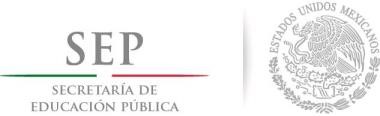 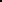 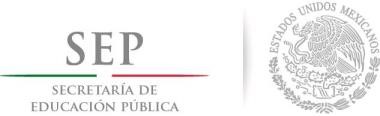 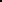 Coordinación General de Universidades Tecnológicas y Politécnicas CRITERIOS PARA LA PARTICIPACIÓN DE UNIVERSIDADES TECNOLÓGICAS Y POLITÉCNICAS EN LAS CONVOCATORIAS PRODEP 2017 CRITERIOS PARA ESTUDIOS DE POSGRADO Posgrados de corte tecnológico.  Posgrados alineados a los programas educativos que se imparten en la Universidad.  Posgrados alineados a los planes de desarrollo del programa educativo al que está adscrito el profesor.  Para Universidades Tecnológicas, preferentemente de nivel Maestría.  Para Universidades Politécnicas, preferentemente de nivel doctorado.  Apoyar solamente posgrados nacionales y/o a distancia.  Posgrados preferentemente profesionales y con la Industria, de acuerdo a los marcos de referencia del PNPC de CONACYT.  CRITERIOS PARA PROYECTOS DE INVESTIGACIÓN Proyectos de investigación aplicada.  Proyectos de corte tecnológico, alineados a los programas educativos que oferta la Universidad.  Proyectos pertenecientes a los planes de trabajo de algún cuerpo académico reconocido por PRODEP.  Proyectos preferentemente vinculados con los sectores productivos de la Zona de Influencia de la Universidad.  Monto máximo del apoyo de $300,000.00 a proyectos de nuevos PTC y de Exbecarios, así como los de Fortalecimiento de Cuerpos Académicos.  